 November 16-20, 2020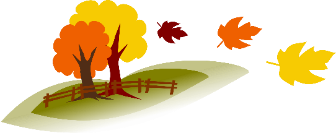 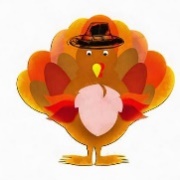 Nightly HomeworkPractice spelling & sight wordsRead 10-20 minutesCheck/Sign Planners & Folders Spelling Words-fish 		-rush-shell		-ship-shop		-shut -then		-thin-that		-with-who		-yourSight Words-when		-who -your		VocabularyMath:-count backScience-stars		-magnifierThis Week’s Skills/ThemesPhonics: Digraphs Comprehension: Story Elements, compare &Contrast character experiences Language: inflected endingsWriting: Narrative writingMath: Subtraction StrategiesScience: Observing Stars**Spirit Day is Friday!  Show your school pride and wear a Heathrow shirt.November 16-20, 2020Nightly HomeworkPractice spelling & sight wordsRead 10-20 minutesCheck/Sign Planners & Folders Spelling Words-fish 		-rush-shell		-ship-shop		-shut -then		-thin-that		-with-who		-yourSight Words-when		-who -your		VocabularyMath:-count backScience-stars		-magnifierThis Week’s Skills/ThemesPhonics: Digraphs Comprehension: Story Elements, compare &Contrast character experiences Language: inflected endingsWriting: Narrative writingMath: Subtraction StrategiesScience: Observing Stars**Spirit Day is Friday!  Show your school pride and wear a Heathrow shirt.